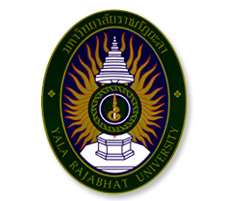 แบบฟอร์มการขอใช้บริการเครื่องมือในห้องปฏิบัติการสาขาวิชาเคมี  คณะวิทยาศาสตร์เทคโนโลยีและการเกษตร  มหาวิทยาลัยราชภัฏยะลาข้าพเจ้า  นาย/นาง/นางสาว............................................นักศึกษาชั้นปีที่.........เลขประจำตัว...................หน่วยงาน/สาขาวิชา......................................................................โทรศัพท์............................................................ปฏิบัติงาน   การทำวิจัย	 วิชา.............................................   อื่นๆ ………………………………………โดยมีอาจารย์...........................................................................................  เป็นที่ปรึกษาโครงการ  ผู้สอนมีความประสงค์ที่จะขอใช้บริการ/เครื่องมือที่ต้องการใช้ในห้องปฏิบัติการ  (โปรดระบุ)....................................................................................................................................................................................................................................................................................วันและเวลาที่ต้องการใช้บริการวัน...................เดือน................................. พ.ศ..........	เวลา..............น. ถึงเวลา................น.วัน...................เดือน................................. พ.ศ..........	เวลา..............น. ถึงเวลา................น.วัน...................เดือน................................. พ.ศ..........	เวลา..............น. ถึงเวลา................น.    (ลงชื่อ)...........................................................(............................................................)ตำแหน่ง........................................................      ผู้ขอรับบริการ    (ลงชื่อ)...........................................................(............................................................)							  นักวิทยาศาสตร์ผู้ดูแลห้องปฏิบัติการ